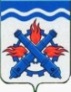 РОССИЙСКАЯ ФЕДЕРАЦИЯДУМА ГОРОДСКОГО ОКРУГА ВЕРХНЯЯ ТУРАШЕСТОЙ СОЗЫВТридцать третье заседаниеРЕШЕНИЕ №  46	05 августа 2021 годаг. Верхняя ТураО награждении знаком отличия «За заслуги перед Городским округом Верхняя Тура»Рассмотрев рекомендации депутатской комиссии по местному самоуправлению и социальной политике, о результатах рассмотрения документов кандидатур для награждения знаком отличия «За заслуги перед Городским округа Верхняя Тура», руководствуясь Регламентом Думы Городского округа Верхняя Тура, положением о награждении знаком отличия «За заслуги перед Городским округом Верхняя Тура», ДУМА ГОРОДСКОГО ОКРУГА ВЕРХНЯЯ ТУРА РЕШИЛА:Наградить знаком отличия «За заслуги перед Городским округом Верхняя Тура» Чилигину Татьяну Георгиевну.Предоставить выплаты, в соответствии с положением о награждении знаком отличия «За заслуги перед Городским округом Верхняя Тура».Опубликовать настоящее решение в газете «Голос Верхней Туры».  Настоящее решение вступает в силу с момента принятия. Председатель ДумыГородского округа Верхняя Тура_______________ И.Г. МусагитовГлава Городского округаВерхняя Тура______________ И.С. Веснин